Правила приема в школу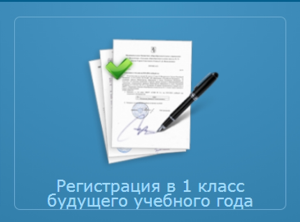 Уважаемые родители будущих первоклассников!Прием заявлений в первый класс для детей, проживающих на закрепленной за школой территории, начнется 1 февраля 2019 года.Заявление Вы можете подать:1)  Очно, обратившись:— в школу— в Многофункциональные центры2) в электронном виде:— через «Единый портал государственных и муниципальных услуг» (http://www.gosuslugi.ru)— или через Портал образовательных услуг Свердловской области (https://edu.egov66.ru)При непосредственном очном обращении в школу или МФЦ заявитель предъявляет документ, удостоверяющий личность и заполняет заявление. Дополнительно родители (законные представители) детей, проживающих на закрепленной территории, предъявляют:— оригинал свидетельства о рождении ребенка или документ, подтверждающий родство заявителя— свидетельство о регистрации ребенка по месту жительства (по месту пребывания) на закрепленной территории или документ, содержащий сведения о регистрации ребенка по месту жительства (по месту пребывания) на закрепленной территорииПри регистрации в электронном виде на Порталах заполняется электронное заявление, после чего заявителю необходимо в течение 3 рабочих дней, следующих за днем регистрации, лично подойти в школу и предъявить оригиналы документов:— документа, удостоверяющего личность заявителя— свидетельства о рождении ребенка или документа, подтверждающего родство заявителя— свидетельства о регистрации ребенка по месту жительства (по месту пребывания) на закрепленной территории или документа, содержащего сведения о регистрации ребенка по месту жительства (по месту пребывания) на закрепленной территорииМинистерством общего и профессионального образования Свердловской области с 21 января 2019 года организована горячая линия по приему детей в 1-й класс:312-00-04 (доб. 082) Архипова Мария Павловна312-00-04 (доб. 085) Шуняева Наталья Владимировна312-00-04 (доб. 081) Деникаева Ольга Валериановна312-00-04 (доб. 080) Сокольская Наталья ИвановнаПоложение о приеме граждан в МКОУ СОШ с. ПервомайскоеЗаявление о приеме ребенка в МКОУ СОШ с.ПервомайскоеПриказ о закреплении муниципальных ОУ за конкретными территориями Нижнесергинского МР.